National Garden Clubs, Inc.                    Form 16                 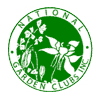 RENOVACIÓN DE CERTIFICADO VENCIDODir de Credenciales del País firma y entrega a NGC Oficina Central. Oficina Central envía Certificado al Juez.NIC______ NOMBRE	FECHA:    	DIRECCIÓNJUEZ: ACREDITADO____________VITALICIO	MASTER	EMERITO (Restablecer a Master)  	FECHA DEL CERTIFICADO O ÚLTIMA RENOVACIÓN:	FECHA VENCIMIENTO: 	RENOVACIONES REQUERIDAS PARA JUECES VENCIDAS MENOS DE TRES AÑOSJUECES ACREDITADOS: Requisitos presenciales y aprobar (75+) examines de juzgamiento de DOS Simposios o DOS Cursos EEF III o IV, o una combinación, más créditos de juzgar y exhibir, como se describe abajo.JUEZ VITALICIO, MASTER & EMERITO: Requisitos presenciales en DOS Simposios. Juez Vitalicio debe rendir examen de JuzgamientoTODAS LAS RENOVACIONES: CUATRO MESES entre las renovaciones y solamente DOS renovaciones en un año calendario.JUEZ VENCIDO: Más de tres años, pero menos de seis, un Simposio más con examen de juzgamiento aprobado.JUEZ VENCIDO & JUEZ EMERITO-MASTER: Un Juez vencido por más de seis años o Juez Emerito, pierde su condición de Juez.JUEZ EMERITO: Cuatro meses después de que un individuo se restablece como Juez Acreditado, puede asistir a un simposio con examen de juzgamiento para el crédito. Si aprueba, el Juez vuelve a su condición de Juez Acreditado Master inmediatamente. 1ra RENOVACIÓN: Curs/Simposio				LUGAR:			FECHA: 	 Notas: H	D	Proc	Juzgamiento: H	D 	2da RENOVACIÓN: Curs/Simposio				LUGAR:			FECHA: 	 Notas: H	D	Proc	Juzgamiento: H	D 	EXHIBICIONES REQUERIDAS:JUEZ ACREDITADO: CINCO créditos de exhibir. Solo dos créditos de un evento. JUEZ VITALICIO, MASTER & EMERITO: SEIS créditos de exhibir. Solo dos créditos de un evento.LUGAR DEL EVENTO	FECHA	HORT (H) O DIS (D)	DIRECTOR EVENTO1. 	2. 	3. 	4. 	5. 	6. 	JUZ. REQUERIDOS: SOLOJUEZ ACREDITADO  Firma Dir Escuela Expo de Flores, Simposio o Director de CredencialesLUGAR1. 	FECHADIRECTOR EXPOSICIÓN DE FLORES2. 	3. 	4. 	5. 	